    LISTA DE MATERIAIS DE 2021– CRECHE MISTA 3, 4 E 5 ANOS MANHÃ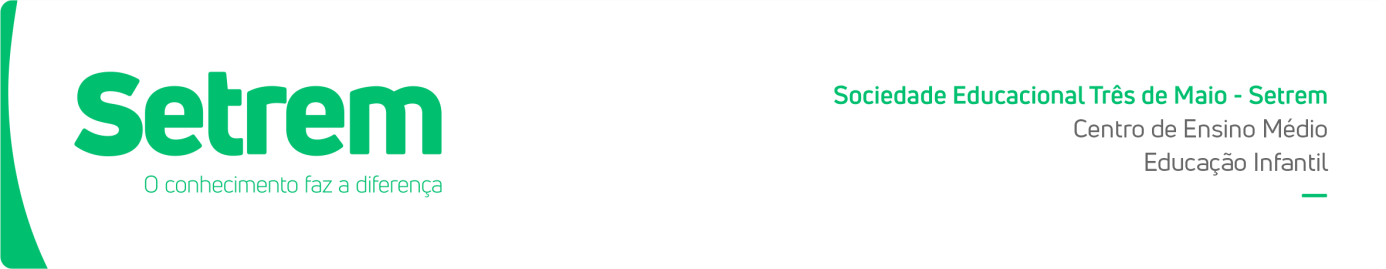 MATERIAIS - identificado com o nome da criança:Agenda (que deverá ser adquirida com a Vice direção);1 toalha pequena para ser usada no lanche;1 tesoura sem ponta, que corte papel, EVA e tecido;1 camiseta grande e usada, para atividade com tinta;2 canetões pretos;1 caixa de giz de cera, compridos e grossos com 12 cores;2 tubos de cola grande 110 gramas;2 potes de massinha de modelar soft de 150g;2 folhas de papel color set colorida;2 folhas de papel fantasia ou papel dobradura;1 lixa de fogão (branca);1 tubo de cola Dimensional Acqua Relevo 3D (coloridas);1 caixa de lenço de papel;1 pote de tinta guache;10 folhas de papel sulfite (folha dura) coloridas;1 prato de papelão de cor natural(1 pequeno);1 barra de argila;1 escova dental, com nome;1 creme dental;5 botões coloridos de tamanho médio;Sucatas: tampinhas de garrafa pet, caixinhas, tampinhas de creme dental;1 jogo de montar.OBS: Este material deverá ser entregue à professora, no dia da reunião escolar;- Reunião de pais e/ou responsáveis das Creches, às 18h do dia 5 de fevereiro de 2021.- A reunião presencial de pais irá acontecer se o Protocolo de Contingenciamento da pandemia assim o permitir.- Início das atividades escolares de 2021, dia 10 de fevereiro;- Uso obrigatório do uniforme, nas cores branca e azul marinho. Parte de cima: casaco, camiseta ou moletom;- Uso obrigatório da agenda escolar, adquirida com a Vice direção.